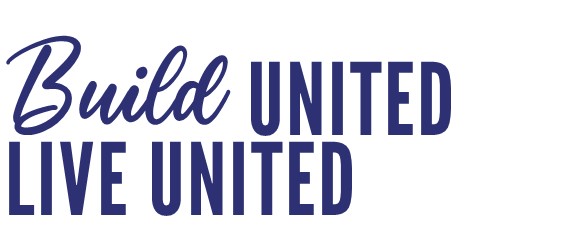 MY CONTACT INFORMATION
First Name:___________________________________  Last Name:_______________________________________Home Address____________________________________________________________________________________City:____________________________________________  State:_____________________ Zip Code_____________Email:_____________________________________________________________________________________________Work Phone:__________________________________  Cell Phone:________________________________________WORKPLACE
Employeer:________________________________________________________________________________________PLEDGE INFORMATION     I am making a PAYROLL DEDUCATION PLEDGE                           I pledge $_____________________________ per #___________________ of pay periods.		My payroll pledge total is $________________________________________  (Pledge amount X #Pay Periods)	
      I am mailing a CHECK in the amount of $_____________________________________
       mail check to United Way of Pitt County 226 West 8th St. Greenville, NC 27858INVEST YOUR PLEDGEPlease select how your donation is to be invested. A minimum donation of $50 is required when designating to an organization other than United Way of Pitt County. The organization must hold the federal designation of 501(c)3.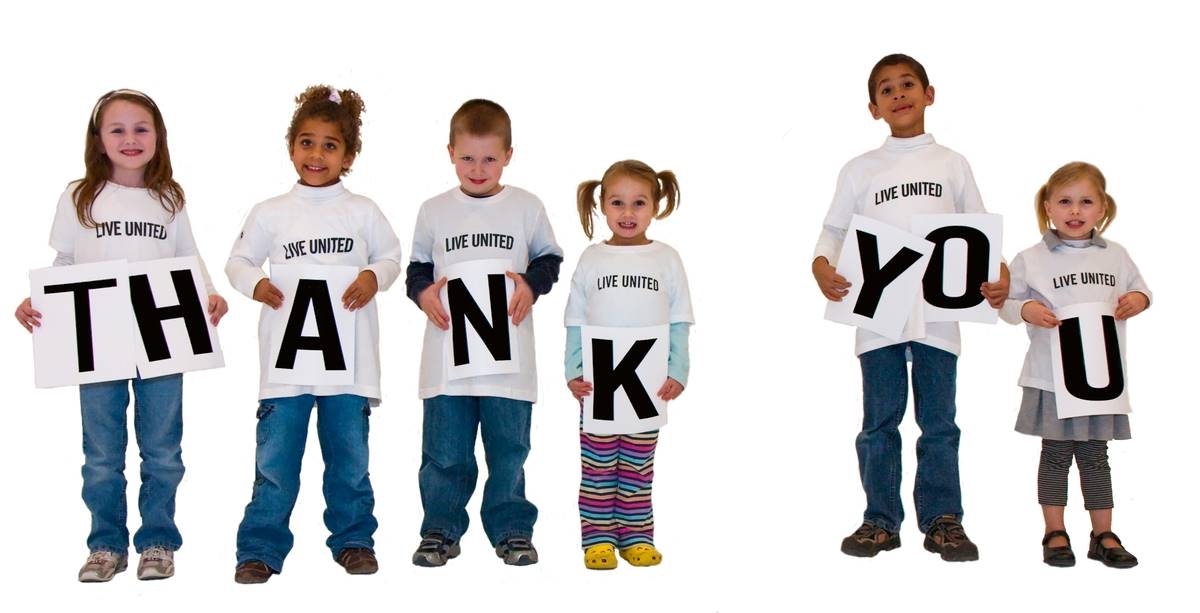 
Invest my pledge: United Way of Pitt County Other United Way Other 501(c)3 Organization
Name of other United Way or 501(c)3 organization:________________________________________________
Address of 501 (c) 3 organization:_____________________________________________________________
Return form to your employee campaign manager or as directed by your workplace.